Newham Sixth Form College – Declarations of Interest  Approach and proforma approved – 7 October 2020I, Elizabeth Scott, as a Member of the NewVIc Corporation have set out below my interests* in accordance with the Corporation’s conflicts of interest policy.To the best of my knowledge, the above information is complete and correct. I undertake to update as necessary the information provided, and to review the accuracy of the information on an annual basis. I give my consent for it to be used for the purposes described in the conflicts of interest policy and for no other purpose.Note: The completed proforma will be published on the governance section of the College website. Signed:		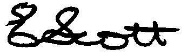 Member of the NewVIc Corporation Date:		30 August 2023When completed please return to the Head of Governance, Newham Sixth Form College Category*Please give details of the interest and whether it applies to yourself or, where appropriate, a connected person as defined by the Charities Act 2011 such as a member of your immediate family, employer or some other close personal connection.Current employment and any previous employment in which you continue to have a financial interest (including self-employment).Currently self-employed as a CoachAppointments (voluntary, remunerated or otherwise), e.g. trusteeships, directorships, local authority memberships, magistracy, tribunals etc.N/AMembership of any professional bodies, special interest groups or mutual support organisations.Member of International Coaching FederationMember of Hounslow West Evangelical ChurchCompanies in which you hold more than 1% of the share capital.N/AGifts or hospitality in excess of £20 accepted in the last 12 months.N/AAny contractual relationship with the Corporation or any company or other organisation connected with the Corporation.N/AAny other interests which you consider are appropriate to disclose and are not covered by the above.N/A